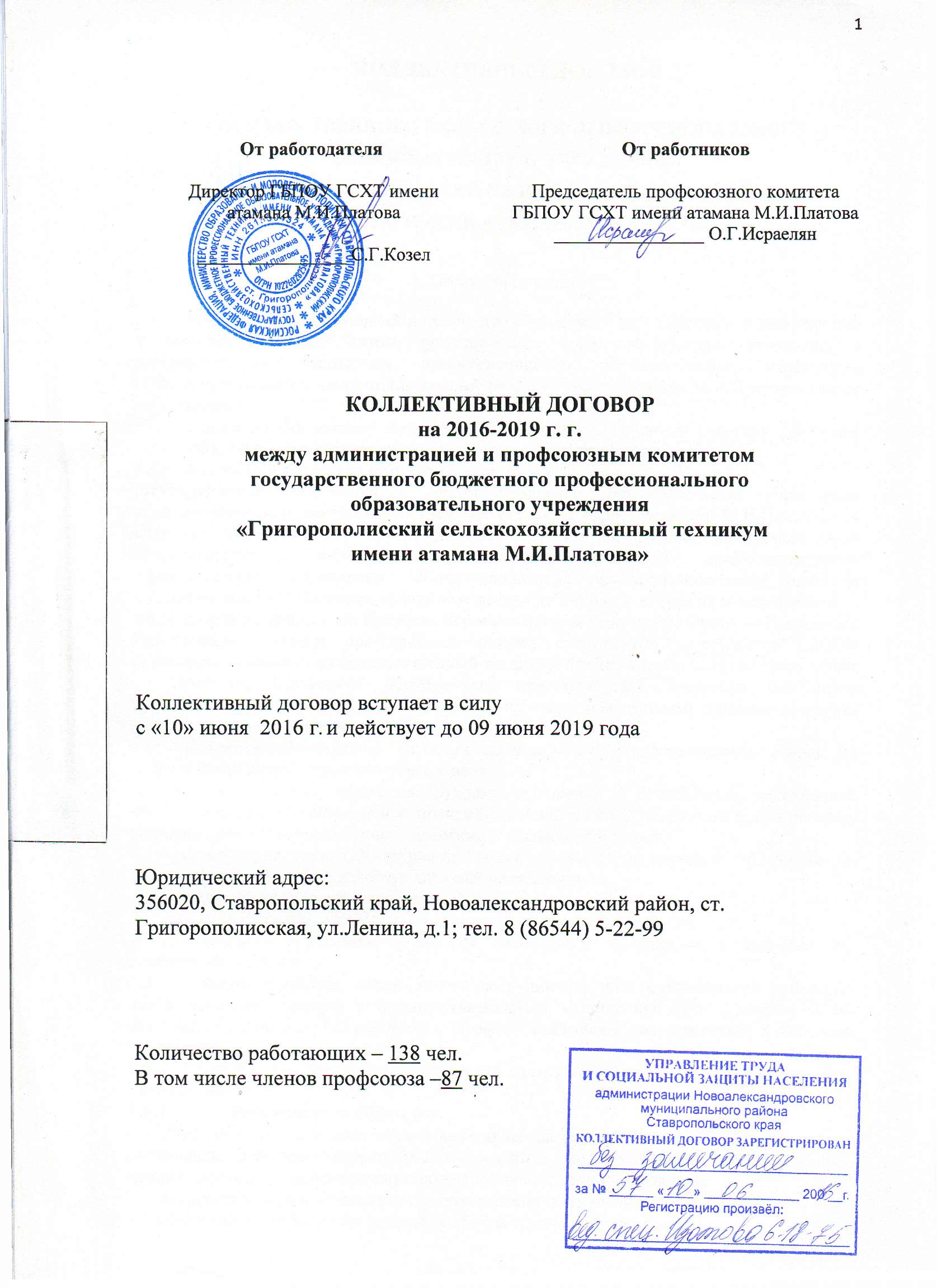 КОЛЛЕКТИВНЫЙ ДОГОВОР ГОСУДАРСТВЕННОГО БЮДЖЕТНОГО ПРОФЕССИОНАЛЬНОГО ОБРАЗОВАТЕЛЬНОГО УЧРЕЖДЕНИЯ «ГРИГОРОПОЛИССКИЙ СЕЛЬСКОХОЗЯЙСТВЕННЫЙ ТЕХНИКУМ ИМЕНИ АТАМАНА М.И.ПЛАТОВА»1. Общие положенияНастоящий коллективный договор заключен между работодателем и работниками и является правовым актом, регулирующим социально-трудовые отношения в государственном бюджетном профессиональном образовательном учреждении «Григорополисский сельскохозяйственный техникум имени атамана М.И.Платова» (далее — Техникум).Коллективный договор заключен в соответствии с Трудовым кодексом РФ (далее — ТК РФ), иными законодательными и нормативными правовыми актами.Сторонами коллективного договора являются:государственное бюджетное  профессиональное образовательное учреждение «Григорополисский сельскохозяйственный техникум имени атамана М.И.Платова», в лице его представителя - директора Козел Сергея Григорьевича, именуемый далее «Работодатель», и работники государственного бюджетного профессионального образовательного учреждения  «Григорополисский сельскохозяйственный техникум имени атамана М.И.Платова», именуемые далее «работники», в лице их представителя —  председателя профсоюзного комитета Исраелян Оксаны Георгиевны (далее — Профсоюз).Работодатель признает профсоюзный комитет сотрудников и студентов ГБПОУ «Григорополисский сельскохозяйственный техникум имени атамана М.И.Платова» (далее — Профком, Профсоюз) полномочным представителем интересов работников предприятия в вопросах труда и связанных с ним социально-трудовых и производственно-экономических отношений.Коллективный договор заключен полномочными представителями сторон на добровольной и равноправной основе в целях:создания системы социально-трудовых отношений в организации, максимально способствующей ее стабильной и производительной работе, успешному долгосрочному развитию, росту ее общественного престижа и деловой репутации;установления социально-трудовых прав и гарантий, улучшающих положение работников по сравнению с действующим законодательством;повышения уровня жизни работников и членов их семей;создания благоприятного психологического климата в коллективе;-	практической реализации принципов социального партнерства и взаимной ответственности сторон.Стороны признают своим долгом сотрудничать для осуществления указанных целей, проявлять доверие и заинтересованность в отношениях друг с другом. В совместной деятельности Работодатель и Профком выступают равноправными и деловыми партнерами.Стороны коллективного договора принимают на себя следующие обязательства: Работодатель обязуется:соблюдать законы и иные нормативные правовые акты, локальные нормативные акты, соглашения, действия которых распространяются на организацию в установленном законом порядке, условия коллективного договора, трудовых договоров;предоставлять работникам работу, обусловленную трудовым договором;обеспечивать работникам равную оплату за труд равной ценности;выплачивать в полном размере причитающуюся работникам заработную плату в сроки, установленные настоящим коллективным договором;создавать условия для профессионального и личностного роста работников, усиления мотивации производительного труда;учитывать мнение Профсоюза по проектам текущих и перспективных планов и программ;обеспечивать безопасность труда и условия, отвечающие требованиям охраны и гигиены труда;обеспечивать работников оборудованием, инструментами, технической документацией и иными средствами, необходимыми для исполнения ими трудовых обязанностей (в рамках отпущенных бюджетных и внебюджетных ассигнований);рассматривать представления соответствующих профсоюзных органов о выявленных нарушениях законов и иных нормативных правовых актов, содержащих нормы трудового права, принимать меры по их устранению и сообщать о принятых мерах указанным органам и их представителям.Локальные нормативные акты, издаваемые Работодателем, не должны ухудшать положение работников по сравнению с действующим законодательством, распространяющимися на организацию соглашениями, настоящим коллективным договором. Этим же критериям должны соответствовать трудовые договоры, заключаемые индивидуально с каждым из работников.Профком обязуется:способствовать устойчивой деятельности организации присущими профсоюзам методами;нацеливать работников на соблюдение внутреннего трудового распорядка, полное, своевременное и качественное выполнение трудовых обязанностей;способствовать росту квалификации работников, содействовать организации конкурсов профессионального мастерства;добиваться повышения уровня жизни работников, улучшения условий их труда;контролировать соблюдение Работодателем законодательства о труде и об охране труда, соглашений, настоящего коллективного договора, других актов, действующих в соответствии с законодательством в организации;в период действия коллективного договора при условии выполнения Работодателем его положений не настаивать на пересмотре коллективного договора, если выдвинутые Профкомом предложения не встречают согласия другой стороны, и не выступать организаторами коллективных действий с целью давления на Работодателя.Профком защищает индивидуальные права и интересы по трудовым и связанных с трудом отношений членов Профсоюза и работников, не членов Профсоюза, уплачивающих профсоюзной организации ежемесячно один процент от заработной платы, а в области коллективных прав и интересов — указанные права и интересы работников независимо от членства в Профсоюзе в случае наделения его полномочиями в установленном порядке.1.6.3. Работники обязуются:полно, качественно и своевременно выполнять свои трудовые обязанности, возложенные на них трудовым договором;соблюдать правила внутреннего трудового распорядка, установленный режим труда, правила и инструкции по охране труда; (Приложение № 1).соблюдать трудовую дисциплину;выполнять установленные нормы труда;способствовать повышению эффективности производства, улучшению качества продукции, росту производительности труда;бережно относиться к имуществу Работодателя и других работников;незамедлительно сообщить Работодателю либо непосредственно директору о возникновении ситуации, представляющей угрозу жизни и здоровью людей, сохранности имущества Работодателя;создавать и сохранять благоприятный психологический климат в коллективе, уважать права друг друга.Действие настоящего коллективного договора распространяется на всех работников организации независимо от их должности, членства в Профсоюзе, длительности трудовых отношений с организацией, характера выполняемой работы.1.7. Коллективный договор заключен на срок три года и вступает в силу с момента подписания его сторонами. Стороны имеют право продлить действие коллективного договора на срок не более трех лет.	В период после окончания срока действия настоящего коллективного договора и до заключения либо продления действия настоящего договора на новый срок Работодатель обеспечивает выполнение и финансирование социальных льгот и гарантий работников, предусмотренных настоящим коллективным договором, по нормативам на уровне прошлого года.1.8. По взаимному согласию сторон в течение срока действия коллективного договора в него могут быть внесены изменения и дополнения в порядке, установленном ТК РФ. В случае ухудшения финансового состояния учреждения после принятия коллективного договора Работодатель может выступить с инициативой о внесении изменений и дополнений в коллективный договор. Эти изменения вносятся только по взаимному согласию сторон после рассмотрения на Совете Техникума с участием Профкома и доводятся до сведения коллектива работников.1.9. Коллективный договор в течение семи дней со дня подписания направляется представителем Работодателя на уведомительную регистрацию в соответствующий орган по труду. Вступление договора в силу не зависит от факта уведомительной регистрации.2. Трудовой договор (эффективный контракт)2.1. Содержание трудового договора (эффективного контракта), порядок его заключения, изменения и расторжения определяются в соответствии с ТК РФ, другими законодательными и нормативными правовыми актами, уставом Техникума и не могут ухудшать положение работников по сравнению с действующим трудовым законодательством и настоящим коллективным договором.2.2. Трудовой договор (эффективный контракт), далее трудовой договор, заключается с работником в письменной форме в двух экземплярах, каждый из которых подписывается Работодателем и Работником. Получение работником экземпляра трудового договора подтверждается подписью работника на экземпляре трудового договора, хранящегося у Работодателя.Трудовой договор является основанием для издания приказа о приеме на работу. Изменение условий трудового договора оформляется дополнительным соглашением, являющимся неотъемлемой частью трудового договора.2.3. Трудовой договор с работником может заключаться на неопределенный и определенный срок.Срочный трудовой договор может заключаться по инициативе Работодателя либо работника только в случаях, предусмотренных ст. 59 ТК РФ либо иными федеральными законами, если трудовые отношения не могут быть установлены на неопределенный срок с учетом характера предстоящей работы или условий ее выполнения.При расторжении срочного трудового договора в связи с истечением срока его действия Работодатель обязан предупредить об этом работника не менее чем за три календарных дня до увольнения.2.4. Работодатель и работники обязуются выполнять условия заключенного трудового договора. В связи с этим Работодатель не вправе требовать от работников выполнения работы, не обусловленной трудовым договором. Перевод на другую работу без согласия работника допускается лишь в случаях, предусмотренных ст. 722 ТК РФ.2.5. В условия трудового договора может быть включено испытание с целью проверки соответствия работника поручаемой работе. Условие об испытании должно быть указано в трудовом договоре, отсутствие в трудовом договоре условия об испытании означает, что работник принят без испытания.Испытания при приеме на работу не устанавливаются для лиц, указанных в ст. 70 и 207 ТК РФ.При неудовлетворительном результате испытания Работодатель имеет право до истечения срока испытания расторгнуть трудовой договор с работником, предупредив его об этом в письменной форме не позднее, чем за три дня с указанием причин, послуживших основанием для признания этого работника не выдержавшим испытание.2.6. В трудовом договоре оговариваются обязательные условия трудового договора, предусмотренные ст. 57 ТК РФ, в том числе объем учебной нагрузки, режим и продолжительность рабочего времени, льготы и др. Условия трудового договора могут быть изменены только по соглашению сторон и в письменной форме.2.7. Объем учебной нагрузки (педагогической работы) педагогическим работникам устанавливается Работодателем исходя из количества часов по учебному плану, программам, обеспеченности кадрами, других конкретных условий в данном учреждении с учетом мнения Профкома.Учебная нагрузка на учебный год для педагогических работников средних специальных учебных заведений, оговариваемая в трудовом договоре, не должна превышать 1440 академических часов.Учебная нагрузка на новый учебный год преподавателей и других работников, ведущих преподавательскую работу помимо основной работы, устанавливается директором Техникума с учетом мнения Профкома. 2.8. Преподавательская работа лицам, выполняющим ее помимо основной работы в том же учреждении, а также педагогическим работникам других образовательных учреждений и работникам предприятий, учреждений и организаций предоставляется только в том случае, если преподаватели, для которых Техникум является местом основной работы, обеспечены преподавательской работой в объеме не менее чем на ставку (720 часов) заработной платы.2.9. Учебная нагрузка преподавателям, находящимся в отпуске по уходу за ребенком до достижения им возраста трех лет, устанавливается на общих основаниях и передается на этот период для выполнения другими преподавателями.2.10. Учебная нагрузка на выходные и нерабочие праздничные дни не планируется.2.11. Уменьшение или увеличение учебной нагрузки преподавателя в течение учебного года по сравнению с учебной нагрузкой, оговоренной в трудовом договоре или приказе директора Техникума, возможны только:а)	по взаимному согласию сторон;б)	по инициативе Работодателя в случаях:уменьшения количества часов по учебным планам и программам, сокращения количества групп;временного увеличения объема учебной нагрузки в связи с производственной необходимостью для замещения временно отсутствующего работника (продолжительность выполнения работником без его согласия увеличенной учебной нагрузки в таком случае не может превышать одного месяца в течение календарного года); восстановления на работе преподавателя, ранее выполнявшего эту учебную нагрузку;возвращения на работу женщины, прервавшей отпуск по уходу за ребенком до достижения им возраста трех лет, или после окончания этого отпуска.В указанных в подпункте «б» случаях для изменения учебной нагрузки по инициативе Работодателя согласие работника не требуется.2.12. По инициативе Работодателя изменение условий трудового договора допускается, как правило, только на новый учебный год в связи с изменениями организационных или технологических условий труда (изменение числа групп или количества обучающихся, изменение количества часов работы по учебному плану, проведение эксперимента, изменение сменности работы учреждения, а также изменение образовательных программ и т. д.) при продолжении работником работы без изменения его трудовой функции (работы по определенной специальности, квалификации или должности) (ст. 74 ТК РФ). В течение учебного года изменение условий трудового договора допускается только в исключительных случаях, обусловленных обстоятельствами, не зависящими от воли сторон. О введении изменений условий трудового договора работник должен быть уведомлен Работодателем в письменной форме не позднее, чем за два месяца (ст. 74,162 ТК РФ). При этом работнику обеспечиваются гарантии при изменении учебной нагрузки в течение учебного года, предусмотренные Положением об оплате труда. Если работник не согласен с продолжением работы в новых условиях, то Работодатель обязан в письменной форме предложить ему иную имеющуюся в учреждении работу, соответствующую его квалификации и состоянию здоровья.2.13. Работодатель или его полномочный представитель обязаны при заключении трудового договора с работником ознакомить его под роспись с настоящим коллективным договором, уставом учреждения, правилами внутреннего трудового распорядка и иными локальными нормативными актами, действующими в учреждении.2.14. Прекращение трудового договора с работником может производиться только по основаниям, предусмотренным ТК РФ и иными федеральными законами (ст. 77 ТК РФ).3. Профессиональная подготовка, переподготовка и повышение квалификации работниковСтороны пришли к соглашению в том, что:3.1.	Работодатель определяет необходимость профессиональной подготовки и переподготовки кадров для нужд учреждения.3.2.	Работодатель с учетом мнения Профкома определяет формы профессиональной подготовки, переподготовки и повышения квалификации работников, перечень необходимых профессий и специальностей на каждый календарный год с учетом перспектив развития учреждения.Работодатель обязуется:Организовывать профессиональную подготовку, переподготовку и повышение квалификации (в разрезе специальности).Повышать квалификацию педагогических работников не реже чем один раз в пять лет.В случае направления работника для повышения квалификации сохранять за ним место работы (должность), среднюю заработную плату по основному месту работы и, если работник направляется для повышения квалификации в другую местность, оплатить ему командировочные расходы (суточные, проезд к месту обучения и обратно, проживание) в порядке и размерах, предусмотренных для лиц, направляемых в служебные командировки (ст. 187 ТК РФ). Предоставлять гарантии и компенсации работникам, совмещающим работу с успешным обучением в учреждениях высшего, среднего и начального профессионального образования при получении ими образования соответствующего уровня впервые, в порядке, предусмотренном ст. 173—177 ТК РФ.3.3.5. Содействовать прохождению аттестации руководящих (структурные подразделения) и педагогических работников в соответствии с Положением о порядке аттестации педагогических и руководящих работников государственных и муниципальных образовательных учреждений и по её результатам устанавливать работникам соответствующие полученным квалификационным категориям разряды оплаты труда со дня вынесения решения аттестационной комиссией. 4. Вопросы занятости4.1. Все вопросы, связанные с изменением структуры организации, реорганизацией, а также сокращением численности или штата работников, рассматриваются Работодателем предварительно с участием Профсоюза. Увольнение работников, являющихся членами Профсоюза по основаниям, изложенным в п. 2, 3 и 5 части первой ст. 81 ТК РФ, производится с учетом мотивированного мнения выборного профсоюзного органа в соответствии с ст. 373 ТК РФ.4.2. Работодатель и Профсоюз обязуются совместно разрабатывать программы (планы) обеспечения занятости и меры по социальной защите работников, высвобождаемых в результате реорганизации, ликвидации организации, сокращения объемов подготовки специалистов, ухудшения финансово-экономического положения Техникума.4.3. Работодатель обязуется заблаговременно, не менее чем за два месяца, представлять Профкому проекты приказов о сокращении численности или штата работников, планы-графики высвобождения работников с разбивкой по месяцам, список сокращаемых должностей и работников, перечень вакансий, предполагаемые варианты трудоустройства.4.4. Сокращение работников производится лишь тогда, когда Работодателем исчерпаны все возможные меры для его недопущения:- 	снижение административно-управленческих расходов;- 	временное ограничение приема кадров;- 	упреждающая переподготовка кадров, перемещение их внутри организации на освободившиеся рабочие места;- 	отказ от совмещения должностей (профессий), проведения сверхурочных работ, работ в выходные и праздничные дни;- 	по соглашению с работниками перевод их на неполное рабочее время или введение режима неполного рабочего времени в отдельных подразделениях, в целом по организации с предупреждением о том работников не позднее, чем за два месяца;- 	ограничение круга совместителей, временных и сезонных работников;- 	предоставление отпуска без сохранения заработной платы любой необходимой продолжительности тем работникам, которые захотят попробовать свои силы в индивидуальной и предпринимательской деятельности.Указанные мероприятия осуществляются с учетом мнения Профкома.4.5. При сокращении численности или штата не допускается увольнение одновременно двух работников из одной семьи.4.6. Стороны договорились, что в дополнение к перечню лиц, указанных в ст. 179 ТК РФ, преимущественное право на оставление на работе при сокращении численности или штата имеют также следующие работники:- 	лица предпенсионного возраста (за 2 года до пенсии),- 	лица, проработавшие в Техникуме свыше 10 лет;- 	одинокие матери и отцы, воспитывающие детей до 16-летнего возраста; - 	родители, воспитывающие детей-инвалидов до 18 лет;- 	награжденные государственными наградами в связи с педагогической и иной деятельностью;- 	молодые специалисты, имеющие трудовой стаж менее одного года;4.7. О предстоящем высвобождении в связи с ликвидацией организации, сокращением численности или штата работники предупреждаются персонально под роспись не менее чем за два месяца.Лицам, получившим уведомление об увольнении по п. 1, 2 части первой ст. 81 ТК РФ, предоставляется свободное от работы время для поиска нового места работы с сохранением среднего заработка.Расторжение трудового договора без принятия указанных выше мер не допускается.4.8. Высвобождаемому работнику предлагаются рабочие места в соответствии с его профессией, специальностью, квалификацией, а при их отсутствии — все другие вакантные рабочие места, имеющиеся в организации.4.9. При появлении новых рабочих мест обеспечивается приоритет приема на работу лиц, ранее высвобожденных из организации в связи с сокращением численности (штата) и добросовестно работавших в ней.4.10. При проведении мероприятий по сокращению численности или штата работников организации Работодатель с письменного согласия работника имеет право расторгнуть трудовой договор без предупреждения об увольнении за два месяца с одновременной выплатой дополнительной компенсации в размере двухмесячного среднего заработка.При увольнении работника по сокращению численности или штата выходное пособие выплачивается в повышенном размере по сравнению с установленным законодательством.5. Рабочее время и время отдыхаСтороны пришли к соглашению о том, что:5.1. Рабочее время работников определяется правилами внутреннего трудового распорядка учреждения, учебным расписанием, учебным графиком на учебный год, утверждаемыми Работодателем с учетом мнения (по согласованию) Профкома, условиями трудового договора, должностными инструкциями работников и обязанностями, возлагаемым на них уставом учреждения.5.2. Для работников административно-хозяйственной части (мужчины) продолжительность рабочей недели составляет 40 часов, выходной: суббота, воскресенье. Работникам – женщинам учебно-вспомогательного персонала, административно – управленческого персонала, обслуживающего персонала,   работающим в сельской местности установлено сокращенное рабочее время – 36 часов в неделю,  выходной: суббота, воскресенье. Для педагогических работников учреждения устанавливается сокращенная продолжительность рабочего времени — не более 36 часов в неделю за ставку заработной платы (ст. 333 ТК РФ), выходной: суббота, воскресенье. Конкретная продолжительность рабочего времени педагогических работников устанавливается с учетом норм часов педагогической работы, установленных за ставку заработной платы, объемов учебной нагрузки, выполнения дополнительных обязанностей, возложенных на них правилами внутреннего трудового распорядка и уставом учреждения.5.3. Неполное рабочее время — неполный рабочий день или неполная рабочая неделя устанавливаются в следующих случаях:по соглашению между работником и Работодателем;по просьбе беременной женщины, одного из родителей (опекуна, попечителя, законного представителя), имеющего ребенка в возрасте до 14 лет (ребенка-инвалида до восемнадцати лет), а также лица, осуществляющего уход за больным членом семьи в соответствии с медицинским заключением.5.4. Составление расписания занятий осуществляется с учетом рационального использования рабочего времени преподавателя, не допускающего больших перерывов между занятиями. 5.5. Работа в выходные и нерабочие праздничные дни запрещена. Привлечение работников учреждения к работе в выходные и нерабочие праздничные дни допускается только в случаях, предусмотренных ст. 113 ТК РФ, с их письменного согласия по распоряжению Работодателя.Работа в выходной и нерабочий праздничный день оплачивается не менее чем в двойном размере в порядке, предусмотренном ст. 153 ТК РФ. По желанию работника ему может быть предоставлен другой день отдыха.5.6. В случаях, предусмотренных ст. 99 ТК РФ, Работодатель может привлекать работников к сверхурочным работам только с их письменного согласия с учетом ограничений и гарантий, предусмотренных для работников в возрасте до 18 лет, инвалидов, беременных женщин, женщин, имеющих детей в возрасте до трех лет.5.7. Привлечение работников учреждения к выполнению работы, не предусмотренной уставом учреждения, правилами внутреннего трудового распорядка учреждения, должностными обязанностями, допускается только по письменному распоряжению Работодателя с письменного согласия работника и с дополнительной оплатой в порядке, предусмотренном Положением об оплате труда работников ГБПОУ «Григорополисский сельскохозяйственный техникум имени атамана М.И.Платова».5.8. Время зимних и летних каникул, не совпадающее с очередным отпуском, является рабочим временем педагогических и других работников учреждения. В эти периоды педагогические работники привлекаются Работодателем к педагогической и организационной работе в пределах времени, не превышающего их учебной нагрузки до начала каникул.5.9. Очередность предоставления оплачиваемых отпусков определяется ежегодно в соответствии с графиком отпусков, утверждаемым Работодателем с учетом мнения (по согласованию) Профкома, не позднее, чем за две недели до наступления календарного года.О времени начала отпуска работник должен быть извещен под роспись не позднее, чем за две недели до его начала.Продление, перенесение, разделение и отзыв из отпуска производятся с согласия работника в случаях, предусмотренных ст. 124—125 ТК РФ.Продолжительность отпуска составляет: для служащих и рабочих – не менее 28 календарных дней, для педагогических работников – 56 календарных дней (согласно перечню должностей, работа в которых дает право на ежегодные удлиненные оплачиваемые отпуска и дополнительные отпуска) (Приложение № 2).При наличии финансовых возможностей, а также возможностей обеспечения работой, часть отпуска, превышающая 28 календарных дней, по просьбе работника может быть заменена денежной компенсацией (ст. 126 ТК РФ). Исключение составляют беременные женщины, работники в возрасте до 18 лет и работники, занятые на работах с вредными и (или) опасными условиями труда.5.10. Работодатель обязуется:Предоставлять работникам отпуск без сохранения заработной платы на основании письменного заявления работника (ст. 128 ТК РФ) в следующих случаях:при рождении ребенка — 3 календарных дня;для сопровождения детей младшего школьного возраста в школу 1 сентября  –    1 календарный  день;для проводов детей в армию — 3 календарных дня;в случае свадьбы работника (детей работника) — до 3 календарных дней;на похороны близких родственников — до 5 календарных  дней;на переезд работникам на новое место жительства – 3 календарных дня;работающим инвалидам — до 3 календарных дней;работающим пенсионерам по старости (по возрасту) - до 14 календарных дней в году;работнику, имеющему двух или более детей в возрасте до 14 лет, имеющему ребенка – инвалида в возрасте до 18 лет, одинокому родителю, воспитывающему ребенка до 14 лет - до 14 календарных дней в году;для празднования юбилейных дат (50,55,60,65 и т.д. лет) – 2 календарных дня.Предоставлять педагогическим работникам, непрерывно отработавшим более 10 лет,  длительный отпуск сроком до одного года в порядке и на условиях, определяемых законодательством РФ и уставом учреждения.5.11. Время перерыва для отдыха и питания, а также график дежурств педагогических и иных работников по учреждению, графики сменности, работы в выходные и нерабочие праздничные дни устанавливаются локальными нормативными актами учреждения. Работодатель обеспечивает педагогическим работникам возможность отдыха и приема пищи в рабочее время одновременно с обучающимися, в том числе в течение перерывов между занятиями (перемен). Время для отдыха и питания для других работников устанавливается правилами внутреннего трудового распорядка и не должно быть менее 30 минут (ст. 108 ТК РФ).5.12. Дежурство педагогических и иных работников по учреждению должно начинаться не ранее чем за 30 минут до начала занятий и продолжаться не более 30 минут после их окончания.5.13. Работнику на основании письменного заявления может быть предоставлен отпуск без сохранения содержания по семейным обстоятельствам и другим уважительным причинам, продолжительность которого определяется по соглашению Работодателя и работника (ст. 128 ТК РФ).6. Оплата труда Стороны исходят из того, что:6.1. Система оплаты труда работников учреждения определяется Положением об оплате труда работников ГБПОУ «Григорополисский сельскохозяйственный техникум имени атамана М.И.Платова» (Приложение №3), разработанным в соответствии с:а)	Положением об оплате труда работников учреждения;б)	Единым тарифно-квалификационным справочником работ и профессий рабочих;в)	Единым квалификационным справочником должностей руководителей, специалистов и служащих;г)	государственными гарантиями по оплате труда;д) 	 мнением Совета техникума;е) 	положением о премировании (Приложение 3.1).6.2. Заработная плата выплачивается работникам за текущий месяц не реже чем каждые полмесяца путем перечисления денежных средств на пластиковую карту Сбербанка России. Днями выплаты заработной платы являются 25-е число текущего месяца и 10-е число следующего месяца.6.3. Размеры окладов (должностных окладов), ставок заработной платы устанавливаются на основе требований к профессиональной подготовке и уровню квалификации, которые необходимы для осуществления соответствующей профессиональной деятельности (профессиональных квалификационных групп), с учетом сложности и объема выполняемой работы.6.4. Выплаты компенсационного характера устанавливаются к окладам (должностным окладам), ставкам заработной платы работников по соответствующим профессиональным квалификационным группам в процентах к окладам (должностным окладам), ставкам или в абсолютных размерах, если иное не установлено законодательством.6.5. Месячная заработная плата работников Техникума, полностью отработавших за этот период норму рабочего времени и выполнивших норму труда (трудовые обязанности), не может быть ниже минимального размера оплаты труда.6.6. Система оплаты труда работников Техникума включает в себя:базовые (минимальные) оклады (должностные оклады), ставки заработной платы;выплаты компенсационного характера;выплаты стимулирующего характера (стимулирующие доплаты, стимулирующие надбавки, премии).6.7. Размеры окладов (должностных окладов), ставок заработной платы устанавливаются на основе профессиональной подготовки, уровня квалификации, занимаемой должности, с учетом сложности и объема выполняемой работы по следующим профессиональным группам:- 	руководители;- 	специалисты; - 	служащие;-	технические исполнители;- 	рабочие.6.8. Должностной оклад, комплектующие и стимулирующие выплаты директору Техникума устанавливается Учредителем.6.9. В установленном порядке производится снятие педагогических часов на время болезни, командировок и по другим уважительным причинам. 7. Охрана труда и здоровьяРаботодатель обязуется:7.1. 	Обеспечить право работников учреждения на здоровые и безопасные условия труда, внедрение современных средств безопасности труда, предупреждающих производственный травматизм и возникновение профессиональных заболеваний работников (ст. 219 ТК РФ).7.2.	Обеспечить проведение специальной оценки условий труда в учреждении на основании Федерального закона №426-ФЗ от 28 декабря 2013 года «О специальной оценке труда».7.3.	 Проводить со всеми поступающими на работу, а также переведенными на другую работу работниками учреждения, обучение и инструктаж по охране труда, сохранности жизни и здоровья студентов, безопасным методам и приемам выполнения работ, оказанию первой помощи пострадавшим.Организовывать проверку знаний работников учреждения по охране      труда на начало учебного года (ст. 212 ТК РФ).7.4. Обеспечивать наличие нормативных и справочных материалов по охране труда, правил, инструкций, журналов инструктажа и других материалов за счет учреждения.7.5. Обеспечивать работников специальной одеждой, обувью и другими средствами индивидуальной защиты, а также моющими и обезвреживающими средствами (ст. 212, 221 ТК РФ) (Приложение №4).7.6. Обеспечивать обязательное социальное страхование всех работающих по трудовому договору от несчастных случаев на производстве и профессиональных заболеваний в соответствии с федеральным законом.7.7. Сохранять место работы (должность) и средний заработок за работниками учреждения на время приостановления работ органами государственного надзора и контроля за соблюдением трудового законодательства вследствие нарушения требований охраны труда не по вине работника (ст. 220 ТК РФ).7.8. Проводить своевременное расследование несчастных случаев на производстве в соответствии с действующим законодательством и вести их учет (ст. 212 ТК РФ).7.9. В случае отказа работника от работы при возникновении опасности для его жизни и здоровья вследствие невыполнения Работодателем нормативных требований по охране труда, предоставить работнику другую работу на время устранения такой опасности либо оплатить возникший по этой причине простой в размере среднего заработка.7.10. Обеспечивать гарантии и льготы работникам, занятым на тяжелых работах и работах с вредными и (или) опасными условиями труда.7.11. Разработать и утвердить инструкции по охране труда на каждое рабочее место с учетом мнения Профкома (ст. 212 ТК РФ).7.12. Обеспечивать соблюдение работниками требований, правил и инструкций по охране труда.7.13. Создать в учреждении комиссию по охране труда, в состав которой на паритетной основе должны входить члены Профкома.7.14. Осуществлять совместно с Профкомом контроль за состоянием условий и охраны труда, выполнением соглашения по охране труда (Приложение № 5).7.15. Обеспечить прохождение бесплатных обязательных предварительных и периодических медицинских осмотров (обследований) работников, а также внеочередных медицинских осмотров (обследований) работников по их просьбам в соответствии с медицинским заключением с сохранением за ними места работы (должности) и среднего заработка (ст. 212 ТК РФ).7.16.  Ежегодно информировать коллектив учреждения о расходовании средств социального страхования на оплату пособий, больничных листов.8. Социальные льготные гарантии8.1. Работодатель рассматривает письменные обращения работников по предоставлению для личных нужд транспорта Техникума;8.2.  Работодатель обязуется:- 	обеспечить права работников на обязательное социальное страхование и осуществлять обязательное социальное страхование работников в порядке, установленном федеральными законами;- 	обеспечить обязательное медицинское страхование работающих;- 	своевременно перечислять средства в страховые фонды в размерах, определяемых законодательством;- 	вести персонифицированный учет в соответствии с Законом РФ «Об индивидуальном (персональном) учете в системе государственного пенсионного страхования»; своевременно и достоверно оформлять сведения о стаже и заработной плате работающих для представления их в пенсионные фонды;- 	вести учет рабочих мест, наименований профессий и должностей, занятость на которых, дает право застрахованным лицам на досрочное назначение трудовой пенсии в соответствии со ст. 27 и ст.28 закона РФ от 17.12.2001 №173-ФЗ «О трудовых пенсиях в РФ» (Приложение № 6). - 	производить полную компенсацию расходов на лечение, протезирование и другие виды медицинской и социальной помощи работникам, пострадавшим при несчастных случаях на производстве (при условии вины работодателя) и при профзаболевании;- 	обеспечить выделение денежных средств для оснащения медпункта оборудованием, на приобретение лекарств и другие оздоровительные мероприятия;-  	оказывать материальную помощь в пределах фонда оплаты труда в следующих случаях:-   при смерти близких родственников;-  в случае порчи или кражи личного имущества неустановленными лицами, а также его утраты при пожаре, стихийном бедствии и т.п. (при наличии подтверждающих документов из компетентных органов о событии, повлекшем возникновение ущерба).Решение об оказании материальной помощи и единовременной выплаты, ее конкретных размерах принимает Работодатель с учетом мнения профсоюзного  комитета в пределах ассигнован6ий на оплату труда работников техникума.8.5. Профком обязуется:- 	оказывать материальную помощь Работникам, членам профсоюза в случае смерти близких родственников (родители, дети, муж, жена), а также помощь в организации похорон;- 	юбилярам - работникам техникума (50 лет, 55 лет, 60 лет и т.д.), являющимся членами профсоюза, выплачивать единовременное денежное вознаграждение. Выплата приурочивается к ближайшему дню рождения юбиляра;- 	работникам техникума, являющимся членами профсоюза, длительно находящимся на листке нетрудоспособности (более 2 недель) выплачивать единовременную денежную компенсацию на лечение;- 	выделять денежные средства на проведение культурно-массовой, физкультурно-оздоровительной работы, на материальную помощь членам профсоюза.    Конкретные размеры материальной помощи определяются при ежегодном планировании профсоюзного бюджета и утверждаются решением Профкома.8.6. Работодатель и профком обязуются:- 	совместно осуществлять работу по проведению и финансированию праздничных мероприятий, посвященных Дню Победы, Дню защитника Отечества, 8 Марта, Дню учителя, Новому году и другим праздникам;- 	обеспечить оплату подарков к Новому Году детям с рождения до окончания средней общеобразовательной школы.- 	совместно организовывать и проводить культурно-массовую и спортивно-массовую работу среди Работников и студентов Техникума и их семей.9. Гарантии профсоюзной деятельности9.1. Работодатель и Профком строят свои взаимоотношения, руководствуясь ТК РФ, другими нормативно-правовыми актами, регулирующими деятельность профсоюзов, и настоящим коллективным договором.9.2. Профсоюзная организация Техникума представляет и защищает права и интересы по вопросам индивидуальных трудовых и связанных с трудом отношений членов Профсоюза в области коллективных прав и интересов — указанные права и интересы работников независимо от членства в профсоюзах в соответствии с полномочиями, предусмотренными уставом отраслевого профсоюза, Положением о первичной профсоюзной организации и полномочиями, полученными в соответствии с ст. 30 ТК РФ от работников, не являющихся членами Профсоюза.9.3. Работодатель содействует деятельности профсоюзной организации, реализации законных прав работников и их представителей. Работодатель обеспечивает содействие деятельности профсоюзной организации со стороны администрации и руководителей структурных подразделений, других должностных лиц. Вновь принимаемых на работу сотрудников Работодатель должен знакомить с деятельностью профсоюзной организации, коллективным договором, ориентированных на социальное партнерство с Профсоюзом.9.4. Для обеспечения деятельности профсоюзной организации, по заявке Профкома, не менее чем за 10 дней, бесплатно предоставляется легковой транспорт.9.5.  Работодатель ежемесячно и бесплатно перечисляет на счет Профсоюза членские профсоюзные взносы из заработной платы работников на основании личных письменных заявлений членов Профсоюза в размере, предусмотренном уставом отраслевого профсоюза.9.6. Для осуществления уставной деятельности Профсоюза Работодатель бесплатно и беспрепятственно предоставляет ему всю необходимую информацию по социально-трудовым и другим вопросам.9.7. Работодатель учитывает мнение Профсоюза по вопросам, касающимся оплаты труда, занятости, рабочего времени и времени отдыха, охраны и безопасности труда социальных льгот и гарантий работникам.Работодатель в предусмотренных настоящим коллективным договором случаях перед принятием решения направляет проект локального нормативного акта, содержащего нормы трудового права, и обоснования по нему в выборный профсоюзный орган (Профком).Профком не позднее пяти рабочих дней с момента получения проекта указанного локального нормативного акта направляет Работодателю мотивированное мнение по проекту в письменной форме.В случае если мотивированное мнение Профкома не содержит согласия с проектом локального нормативного акта либо содержит предложения по его совершенствованию, Работодатель может согласиться с ним либо обязан в течение трех дней после получения мотивированного мнения провести дополнительные консультации с Профкомом с целью достижения взаимоприемлемого решения.9.8. Работодатель обязуется создавать условия для организации Профсоюзом  и проведения независимых исследований и экспертиз условий и организации труда работников, а также знакомить Профсоюз с результатами соответствующих исследований и экспертиз, организуемых по линии Работодателя.9.9. Профсоюз вправе вносить Работодателю предложения о принятии локально- нормативных актов, посвященных вопросам социально-экономического развития Техникума и регулирования социально-трудовых отношений, а также проекты этих актов. Работодатель обязуется в течение трех дней рассматривать по существу предложения Профсоюза и давать по их поводу мотивированные ответы.9.10. Работодатель обеспечивает участие с правом совещательного голоса председателя Профкома или его представителя в управленческих совещаниях на уровне дирекции.Представители Профсоюза в обязательном порядке включаются в комиссии: по реорганизации, ликвидации Техникума; по проверке деятельности подразделений; по расследованию несчастных случаев на производстве и т.д.9.11. Работодатель гарантирует проведение в рабочее время двух профсоюзных собраний (конференций) в год при условии заблаговременного согласования профсоюзным комитетом времени их проведения (не позднее, чем за 10 дней). 9.12.  Не освобожденному от основной работы председателю Профкома за дополнительную к трудовым обязанностям работу в коллективе предоставляется дополнительный отпуск с оплатой из расчета средней заработной платы в количестве трех рабочих дней.9.13.  Члены Профкома освобождаются от основной работы с сохранением средней заработной платы за счет Работодателя на время краткосрочной профсоюзной учебы в соответствии с планом и сроками такой учебы, утвержденными профсоюзными  органами.9.14. Члены Профкома, не освобожденные от основной работы, освобождаются для участия в качестве делегатов съездов, конференций, созываемых профсоюзами, а также для участия в работе их органов (заседания советов, исполкомов, президиумов и т.п.) с сохранением средней заработной платы за счет Работодателя. 9.15. Работодатель с учетом мнения (по согласованию) Профкома рассматривает следующие вопросы:расторжение трудового договора с работниками, являющимися членами Профсоюза, по инициативе Работодателя (ст. 82, 374 ТК РФ);привлечение к сверхурочным работам (ст. 99 ТК РФ);очередность предоставления отпусков (ст. 123 ТК РФ);установление заработной платы (ст. 135 ТК РФ);применение систем нормирования труда (ст. 159—163 ТК РФ);массовые увольнения (ст. 180 ТК РФ);установление перечня должностей работников с ненормированным рабочим днем (ст. 101 ТК РФ);утверждение правил внутреннего трудового распорядка (ст. 190 ТК РФ);создание комиссий по охране труда (ст. 218 ТК РФ);утверждение формы расчетного листка (ст. 136 ТК РФ);установление размеров повышенной заработной платы за вредные и (или) опасные и иные особые условия труда (ст. 147 ТК РФ);применение и снятие дисциплинарного взыскания до истечения одного года со дня его применения (ст. 193, 194 ТК РФ);определение форм профессиональной подготовки, переподготовки и повышения квалификации работников, перечня необходимых профессий и специальностей (ст. 196 ТК РФ);установление сроков выплаты заработной платы работникам (ст. 136 ТК РФ) и другие вопросы.9.16. Профком обязуется:9.16.1. Представлять и защищать права и интересы членов Профсоюза по социально-трудовым вопросам в соответствии с Федеральным законом «О профессиональных союзах, их правах и гарантиях деятельности» и ТК РФ.9.16.2. Осуществлять взаимодействие с Работодателем, руководствуясь принципами социального партнерства, уважения взаимных интересов сторон;9.16.3. Совместно с Работодателем осуществлять меры по повышению эффективности образовательной деятельности, укреплению трудовой дисциплины.9.16.4. Осуществлять контроль за соблюдением Работодателем и его представителями трудового законодательства и иных нормативных правовых актов, содержащих нормы трудового права.9.16.5. Совместно с Работодателем и работниками разрабатывать меры по защите персональных данных работников (ст. 86 ТК РФ).9.16.6. Представлять и защищать трудовые права членов Профсоюза в комиссии по трудовым спорам и суде.9.16.7. Осуществлять контроль за правильностью и своевременностью предоставления работникам отпусков и их оплаты.9.16.8. Участвовать в работе комиссий учреждения по тарификации, аттестации рабочих мест, охране труда и др.9.16.9. Осуществлять культурно-массовую и физкультурно-          оздоровительную работу в учреждении.9.16.10. Осуществлять взаимодействие с Работодателем, руководствуясь принципами социального партнерства, уважения взаимных интересов сторон.9.16.11. Совместно с Работодателем осуществлять меры по повышению эффективности образовательной деятельности, укреплению трудовой дисциплины.Заключительные положенияИзменения и дополнения Договора в течение срока его действия принимаются только по взаимному согласию Сторон в порядке, установленном для его заключения. Ни одна из сторон не может в течение установленного срока прекратить действие коллективного договора в одностороннем порядке.Стороны обязуются разрешать возникающие спорные проблемы и ситуации методами консультаций, переговоров и компромиссов.Стороны обязуются осуществлять проверку хода выполнения настоящего коллективного договора по итогам года (полугодия) и информировать работников о результатах проверок на собраниях (конференциях) работников. С отчетом выступают первые лица обеих сторон, подписавших коллективный договор.Стороны, виновные в нарушении или невыполнении обязательств, предусмотренных Договором, несут ответственность в соответствии с действующим законодательством.Работодатель обязуется ежегодно информировать представительный орган работников о финансово-экономическом положении организации, основных направлениях производственной деятельности, перспективах развития, важнейших организационных и других изменениях.Подписанный сторонами Договор с приложениями в семидневный срок Работодатель направляет на уведомительную регистрацию в соответствующий орган по труду.Действие настоящего Договора распространяется на всех работников организации (ее филиала, представительства и иного обособленного структурного подразделения).При приеме на работу Работодатель или его представитель обязан ознакомить работника с настоящим Договором.При согласии Сторон в Договор могут включаться дополнительные пункты, не противоречащие действующему законодательству и иным нормативным правовым актам.Настоящий Договор заключен сроком на  3 года и вступает в силу со дня подписания его Сторонами.10.11.	Коллективный договор сохраняет свое действие в случаях изменения наименования организации, реорганизации организации в форме преобразования, а также расторжения трудового договора с руководителем организации.10.12.	При реорганизации организации в форме слияния, присоединения, разделения, выделения коллективный договор сохраняет свое действие в течение всего срока реорганизации.